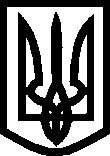 УкраїнаМелітопольська міська радаЗапорізької областіVIII скликаннясесіяРІШЕННЯ______________							         _______________Про створення віддаленого робочого місця адміністратора Центру надання адміністративних послуг м. Мелітополь та затвердження графіку роботиКеруючись Законом України «Про місцеве самоврядування в Україні», відповідно до Закону України «Про адміністративні послуги», Закону України «Про внесення змін до деяких законодавчих актів України щодо розширення повноважень органів місцевого самоврядування та оптимізації надання адміністративних послуг», Рішення 57 сесії Мелітопольської міської ради Запорізької області від 27.06.2014 № 6/7 «Про затвердження Положення про Центр надання адміністративних послуг м. Мелітополя» (зі змінами), з метою надання адміністративних послуг (Додаток) мешканцям міста Мелітополь які були вимушені виїхати з тимчасово окупованого міста Мелітополь на підконтрольну Україні територію,Мелітопольська міська рада Запорізької областіВИРІШИЛА:Створити віддалене робоче місце адміністратора Центру надання адміністративних послуг м. Мелітополь у місті Запоріжжя, за адресою: Запорізька область, місто Запоріжжя, проспект Соборний, будинок 8.Затвердити наступний графік роботи віддаленого робочого місця адміністратора Центру надання адміністративних послуг м. Мелітополь у місті Запоріжжя:Вівторок, четвер: з 10:00 до 13:00;Вихідні дні: понеділок, середа, п’ятниця, субота, неділя. Доручити виконавчому комітету Мелітопольської міської ради Запорізької області у разі необхідності вносити зміни до графіку роботи віддаленого робочого місця адміністратора Центру надання адміністративних послуг м. Мелітополь у місті Запоріжжя.Контроль за виконанням цього рішення покласти на постійну депутатську комісію з питань бюджету та соціально-економічного розвитку міста.Мелітопольський міський голова                                                Іван ФЕДОРОВДодатокдо рішення ____сесіїМелітопольської міської ради Запорізької області  VІІІ скликання від _________   № _______Перелік адміністративних послуг, що надаватимуться мешканцям міста Мелітополь, які були вимушені виїхати з тимчасово окупованого міста Мелітополь на підконтрольну Україні територіюАдреса надання адміністративних послуг: Запорізька область, місто Запоріжжя, проспект Соборний, будинок 8.Перелік адміністративних послуг:1. Отримання витягу з Реєстру територіальної громади (з інформацією про зареєстроване/задеклароване місце проживання, про зняття із задекларованого/зареєстрованого місця проживання).2. Внесення/зміна відомостей до Реєстру територіальної громади (в інформацію що стосується місця проживання).3. Надання інформації щодо місця проживання/адреси реєстрації місця проживання особи за запитом нотаріуса (адвоката).4. Подання інформаційного повідомлення про пошкоджене та знищене нерухоме майно.Адміністратор відділу муніципальних та адміністративних послуг управління адміністративних послуг                         Віолетта ПОЛОВІНЧЕНКОМелітопольський міський голова                                                   Іван ФЕДОРОВРішення підготував:Адміністратор відділу муніципальних та адміністративних послуг управління адміністративних послугВіолетта ПОЛОВІНЧЕНКОРішення вносить:Постійна депутатська комісія з питаньбюджету та соціально-економічногорозвитку міста                                                                            Голова комісії                                 Ірина РУДАКОВАПОГОДЖЕНО: Секретар Мелітопольської міської ради                                         Роман  РОМАНОВПОГОДЖЕНО: Секретар Мелітопольської міської ради                                         Роман  РОМАНОВДиректор Департаменту капітального будівництва та  житлово-комунального господарства                                        Вікторія РепашевськаВиконуючий обов’язки начальникауправління правового забезпечення,начальник відділу судової роботи                                                   Дмитро ШОСТАКДиректор Департаменту капітального будівництва та  житлово-комунального господарства                                        Вікторія РепашевськаВиконуючий обов’язки начальникауправління правового забезпечення,начальник відділу судової роботи                                                   Дмитро ШОСТАК